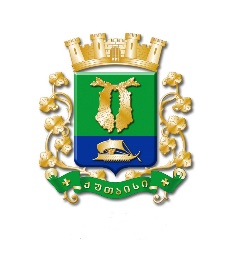 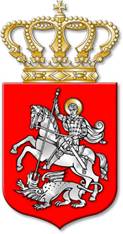 ს  ა  ქ  ა  რ  თ  ვ  ე  ლ  ოქალაქ  ქუთაისის  მუნიციპალიტეტის  საკრებულოგ  ა  ნ  კ  ა  რ  გ  უ  ლ  ე  ბ  ა   292ქალაქი  ქუთაისი		29		ივლისი		2020  წელიპირადი განცხადების საფუძველზე, ქალაქ ქუთაისის მუნიციპალიტეტის საკრებულოს წევრის, მერაბ მეშველიანისათვის, ქალაქ ქუთაისის მუნიციპალიტეტის საკრებულოს წევრის უფლებამოსილების ვადამდე  შეწყვეტის ცნობად მიღების შ ე ს ა ხ ე ბსაქართველოს ორგანული კანონის „ადგილობრივი თვითმმართველობის კოდექსი“ 43-ე მუხლის  პირველი პუნქტის „ა“ ქვეპუნქტის, ამავე მუხლის მე-4 პუნქტის, „ქალაქ ქუთაისის მუნიციპალიტეტის საკრებულოს რეგლამენტის დამტკიცების შესახებ“ ქალაქ ქუთაისის მუნიციპალიტეტის საკრებულოს 2014 წლის 14 ივლისის N1 დადგენილების დანართის მე-13 მუხლის მე-4 პუნქტის „ა“ ქვეპუნქტის, ქალაქ ქუთაისის მუნიციპალიტეტის საკრებულოს წევრის უფლებამოსილების მოხსნის თაობაზე, საკრებულოს წევრის, მერაბ მეშველიანის 2020 წლის 14 ივლისის N705/02  წერილობითი განცხადებისა და ქალაქ ქუთაისის მუნიციპალიტეტის საკრებულოს იურიდიულ საკითხთა კომისიის 2020 წლის 24 ივლისის N313/02 დასკვნის საფუძველზე,მუხლი 1. ცნობად იქნეს მიღებული, რომ 2020 წლის 15 ივლისიდან ქალაქ ქუთაისის მუნიციპალიტეტის საკრებულოს წევრს, მერაბ მეშველიანს პირადი განცხადების საფუძველზე, ვადამდე შეუწყდა ქალაქ ქუთაისის მუნიციპალიტეტის საკრებულოს წევრის უფლებამოსილება.(ქალაქ ქუთაისის მუნიციპალიტეტის საკრებულოს წევრის, მერაბ მეშველიანის 2020 წლის 14 ივლისის N705/02  წერილობითი განცხადება და ქალაქ ქუთაისის მუნიციპალიტეტის საკრებულოს იურიდიულ საკითხთა კომისიის 2020 წლის 24 ივლისის N313/02 დასკვნა წინამდებარე განკარგულების დედანს თან ერთვის)მუხლი 2. განკარგულება შეიძლება გასაჩივრდეს, კანონით დადგენილი წესით, ქუთაისის საქალაქო სასამართლოში (ვ.კუპრაძის ქუჩა №11), მისი გაცნობიდან ერთი თვის ვადაში.მუხლი 3.  განკარგულება ძალაში შევიდეს კანონით დადგენილი წესით. 		საკრებულოს  თავმჯდომარის  მოადგილე, 		საკრებულოს თავმჯდომარის მოვალეობის 				შემსრულებელი				ირაკლი  შენგელია